                          CENTRO DE EDUCAÇÃO INFANTIL “ PINGO DE OURO “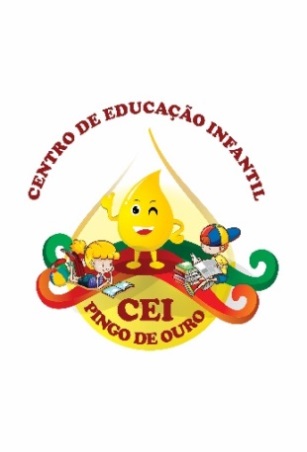                           CAMPINA DA ALEGRIA/ VARGEM BONITA SC                            RUA CEREJEIRA S/N- FONE: 49-3456-13-67                               E-MAIL: ceipingodeouro@yahoo.com  Nome da Professora: Cristiani Fazioni FerreiraTurma:	Berçário I							Turno: VespertinoPeríodo: 14 de  a 18 de setembro de 2020..Olá meus queridos alunos a professora está com saudades de vocês, espero que estejam todos bem.Atividade desenvolvida Projeto Primavera:JUSTIFICATIVA: Vivenciar a alegria da estação com a presença multicolorida das flores, levando a criança a contemplar as suas maravilhas e o bem-estar que a convivência da natureza proporciona.OBJETIVOS:
Trabalhar a percepção tátil, a coordenação motora fina e grossa, Utilizar materiais variados com possibilidades de manipulação.Campo de Experiências: Traços, Sons, Cores e Formas.Objetivos de aprendizagem e desenvolvimento:  EI02TS02, EIET01.AtividadeJardim coloridoEssa semana vamos começar nosso jardim:Com uma cartolina branca e tintas de varias cores, faça o carimbo dos pés e das mãos com tinta verde e em cima de cada dedinho faz-se com o dedo indicador o carimbo do miolo das flores, deixe sua criatividade aflorar e crie flores lindas guarde essa cartolina que semana que vem vamos continuar.Orientação aos Pais:Peço aos pais que observem seus filhos.Seus filho(a) gostou da atividade ?Você pai ou mãe  gostaram da atividade ?Quanto tempo seu filho(a) manteve concentrado?UM ABRAÇO DA PROF CRIS